Titel:Inleiding:Wat is het doel van deze tekst?Wat is het onderwerp?Hoe ben je hierop gekomen?Waar en wanneer heb je er eerder iets over gezien, gelezen, gehoord, ervaren?Kern:Wat is het belangrijkste uit het boek?Wat wordt na elkaar beschreven?Wat wordt er uitgelegd: welke oorzaak- en gevolg-relaties zijn er?Gebruik zakelijke taal.Eerst …….Toen …….Daarna ………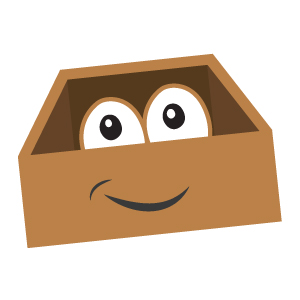 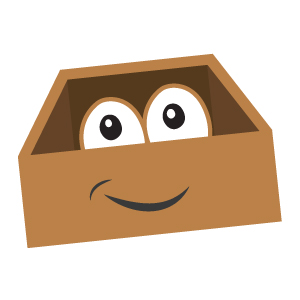 Vervolgens ………Op het eind ………Slot: Geef een korte samenvatting.Wat is het belangrijkste dat je hebt geleerd?Wat vind je ervan? Hoe kijk je hierop terug?Wat vond je het leukste / meest bijzondere uit het boek?TipGebruik bij opsommingen in plaats van ‘en toen’ woorden als:• eerst, dan, daarna, vervolgens, ten slotte• ten eerste/in de eerste plaats, ten tweede, ten derde, ten slotteNaar: Opbrengstgericht werken aan lezen en schrijven (Expertisecentrum Nederlands) 